Харыбина Елена Ивановна Учитель математики. 
Фросина Любовь Викторовна Учитель математики. МБОУ "Средняя общеобразовательная школа №1" г.Кашира, Московская областьСценарий открытого внеклассного мероприятия  по математике для учащихся 7 – 11 классов, посвящённого 70 – летию Победы.«Всё для фронта, всё для Победы!»Цель мероприятия: - актуализировать знания учащихся о великих ученых математиках, которые внесли свой вклад в победу в Великой Отечественной войне;-  расширить знания школьников об участие ученых в  Великой Отечественной войне и их открытиях; - способствовать воспитанию патриотических чувств, любви и гордости за свою страну, уважительного отношения к ветеранам войны.Ход мероприятия:На экране слайд «Всё для фронта, всё для Победы!»Под песню из к/ф «Офицеры» ( От героев былых времён, не осталось порой имён…) учащиеся входят в класс и рассаживаются по группам за столы.Ведущий: Сегодня у нас необычный день, мы стоим на пороге самого светлого, самого святого праздника – дня Победы над фашистской Германией. 70 лет наша страна не видела ужасов войны. 70 лет наша земля не вздрагивала от взрывов снарядов, но в этой светлой полосе мирной жизни были и черные годы войны в Афганистане и в Чечне, где гибли наши солдаты.Великая Отечественная война не прошла мимо советских математиков: тысячи из них ушли на фронт по мобилизации или добровольцами, многие переключились на решение важных задач, необходимых для победы, остальные не переставали трудиться на своих постах, веря в разгром врага и создавая для будущего новые научные ценности.Мы с вами должны знать реальных людей, которые приближали победу и подарили нам будущее.Учащиеся 7 класса читают стихотворение « Нас двадцать миллионов».Творческий проект « Заслуги учёных в годы Великой Отечественной войны» подготовили учащиеся  9 класса ( Анучин В. , Юркова Е.).Творческий проект о Колмогорове и Келдыше (Мишустина О.,Мельник К.)Творческий проект об Алане Тьюринге ( Чернышова Е., Низовский П.)Творческий проект «Математические расчеты в кораблестроении. Крылов А.Н.»  подготовили  Орешина Е. и Смирнова Е.В группах  после каждого проекта ребята ведут обсуждения и заполняют карточки рефлексии ( карточки прилагаются).Ведущий: Заранее мы провели анкетирование в 5- 6 классах (анкета прилагается). Подведём итоги.С каждым годом все дальше от нас героические и трагические годы Великой Отечественной войны. Эта война была одним из самых тягчайших испытаний, которое с честью выдержала наша страна. Никогда не забудется подвиг советских математиков - это подвиг  солдата, ковавшего эту победу в тылу.В память о тех, кто сложил головы на фронтах  Великой Отечественной войны объявляется МИНУТА  МОЛЧАНИЯ.Акция « Свеча памяти» .Подводим итоги по карточкам рефлексии.И завершается наше мероприятие совместным исполнением песни День Победы.ПРИЛОЖЕНИЕ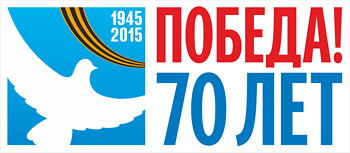 А Н К Е Т АФамилия, имя  ________________________________________________________1.Чем знаменателен 2015 год для россиян?   __________________________________________________________________________________________________________________________________________________________________________________________________________________________________________________________________________________________________________________________________________________________________________________________________________________________2.Назовите достопримечательности  Каширы, связанные с Великой Отечественной войной.  ____________________________________________________________________________________________________________________________________________________________________3.Есть ли среди ваших родственников участники Великой Отечественной Войны? ______________________________________________________________________________________________________________________________________________________________________________________________________________________________________________________4. Что значит для вас праздник 9 мая? ________________________________________________________________________________________________________________________________________________________________________________________________________________________________________________________________________________________________________________________________________5.Каких героев земляков, участников Великой Отечественной войны вы знаете? ________________________________________________________________________________________________________________________________________________________________________________________________________________________________________________________________________________________________________________________________________Карточки рефлексии.ПроектПонравилось«+»Не понравилось«-»Что нового вы узнали?О чём уже знали?Ваши пожелания1.Заслуги учёных2.О Колмогорове…3.А.Тьюринг4.Кораблестроение